Publicado en Madrid el 19/04/2016 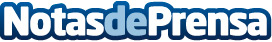 Los 10 regalos más raros que la gente ha pedido por InternetUn tour por la casa de Cristiano Ronaldo, un secuestro falso o unas vacaciones para perros son algunas de las las experiencias más llamativas que sus clientes ha solicitado hacer o incluir en su webDatos de contacto:David Morán914263880Nota de prensa publicada en: https://www.notasdeprensa.es/los-10-regalos-mas-raros-que-la-gente-ha Categorias: Sociedad Entretenimiento E-Commerce http://www.notasdeprensa.es